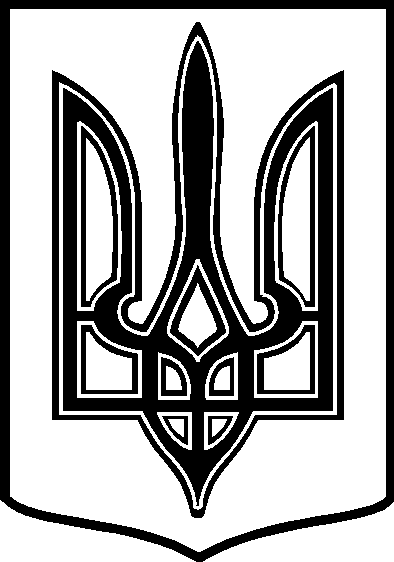 У К Р А Ї Н АТАРТАЦЬКА   СІЛЬСЬКА    РАДАЧЕЧЕЛЬНИЦЬКОГО  РАЙОНУ       ВІННИЦЬКОЇ   ОБЛАСТІ                                                               23  сесія 7 скликання                                                                       РІШЕННЯ 20.02. 2019                                                      с.Тартак                                                 № 343 Про  внесення змін до назвиТартацького  ДНЗ ясла-сад « Ластівка».       Розглянувши клопотання директора Тартацького ДНЗ « Ластівка»   від 19.02.2019 року щодо внесення змін до назви  дошкільного закладу   , відповідно до Закону України « Про освіту» від 05.09.2017 № 2145-У-ІІ , керуючись  Законом  України „ Про місцеве самоврядування в Україні „   сільська   рада  В И Р І Ш И Л А  :     1.   Внести зміни до назви Тартацького ДНЗ « Ластівка» , а саме : назву Тартацький  дошкільний навчальний заклад  ясла-сад « Ластівка»  ( скорочена назва-  Тартацький ДНЗ « Ластівка» ) змінити   на Тартацький  заклад дошкільної освіти ясла- сад « Ластівка»   ( скорочена назва  - Тартацький ЗДО « Ластівка») .   3.  Директору  закладу дошкільної освіти Поліщук М.В.  внести відповідні зміни до Статуту  закладу та винести на затвердження чергової сесії ради .        Сільський голова                                                                   Віктор   ДЕМЧЕНКО  